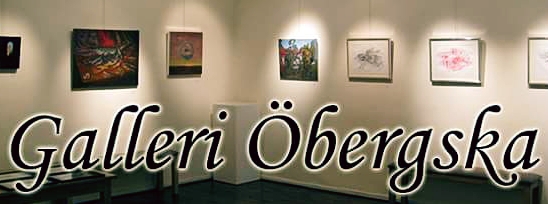 INTRESSEANMÄLAN FÖR UTSTÄLLNING PÅ GALLERI ÖBERGSKAScanna blanketten eller skriv ut den ifylld och skicka den till Gunilla Svensson, e-post: ingun.svenek@outlook.com  eller uppge motsvarande uppgifter i ett mail. *Kostnad: 1000 kr per vecka, 200 kr per dag.Namn:E-post:Tfn:Material som ställs ut (keramik, foto, akvarellmålningar, oljemålningar etc.):Preliminär titel på utställningen:Önskar ställa ut (datum, max 14 dagar)*: